Unit 1 Lesson 10: Dibujos, situaciones y diagramas, ¡oh, vaya!WU Observa y pregúntate: Calcetines (Warm up)Student Task Statement¿Qué observas? ¿Qué te preguntas?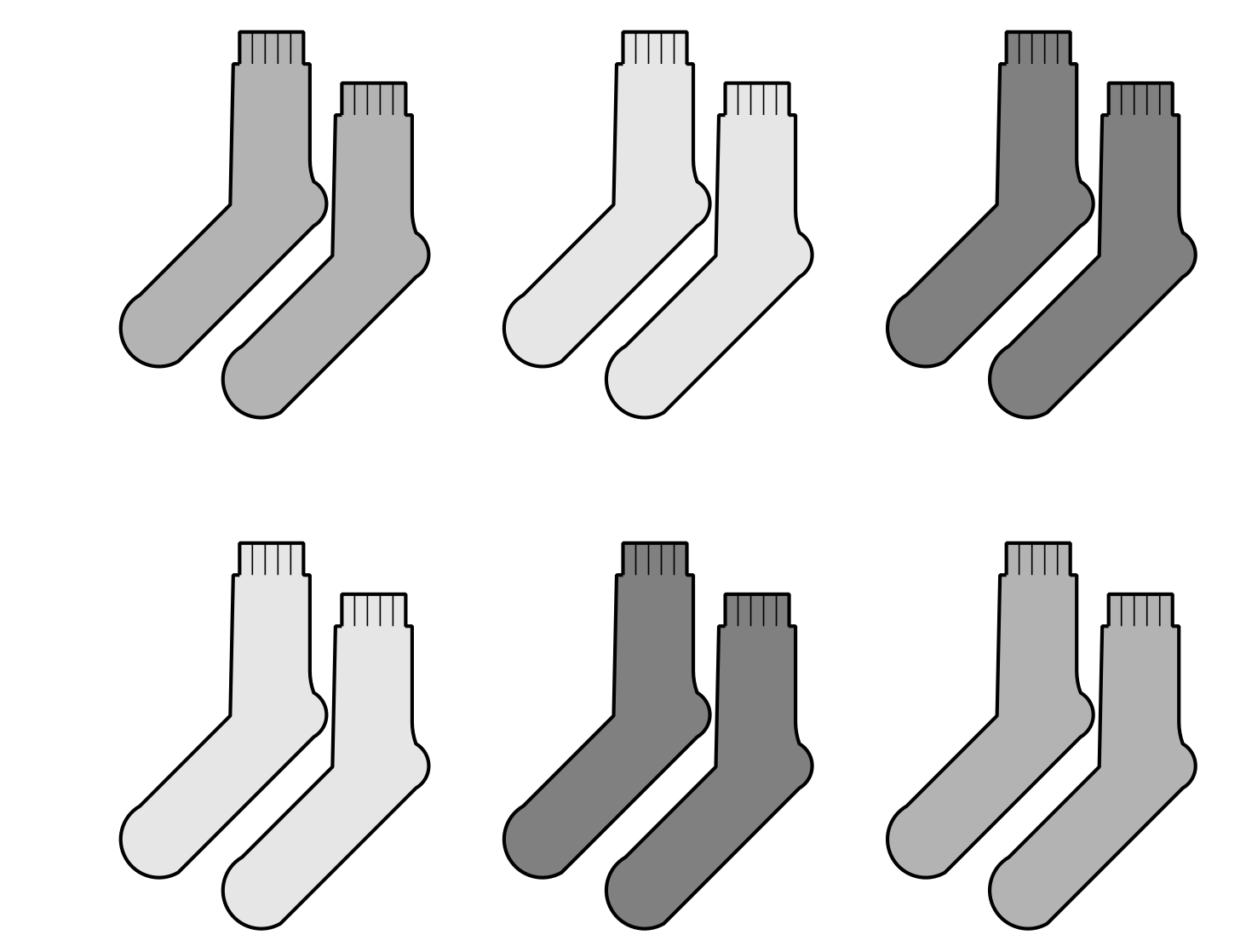 1 De una gráfica de dibujos con escala a un diagramaStudent Task Statement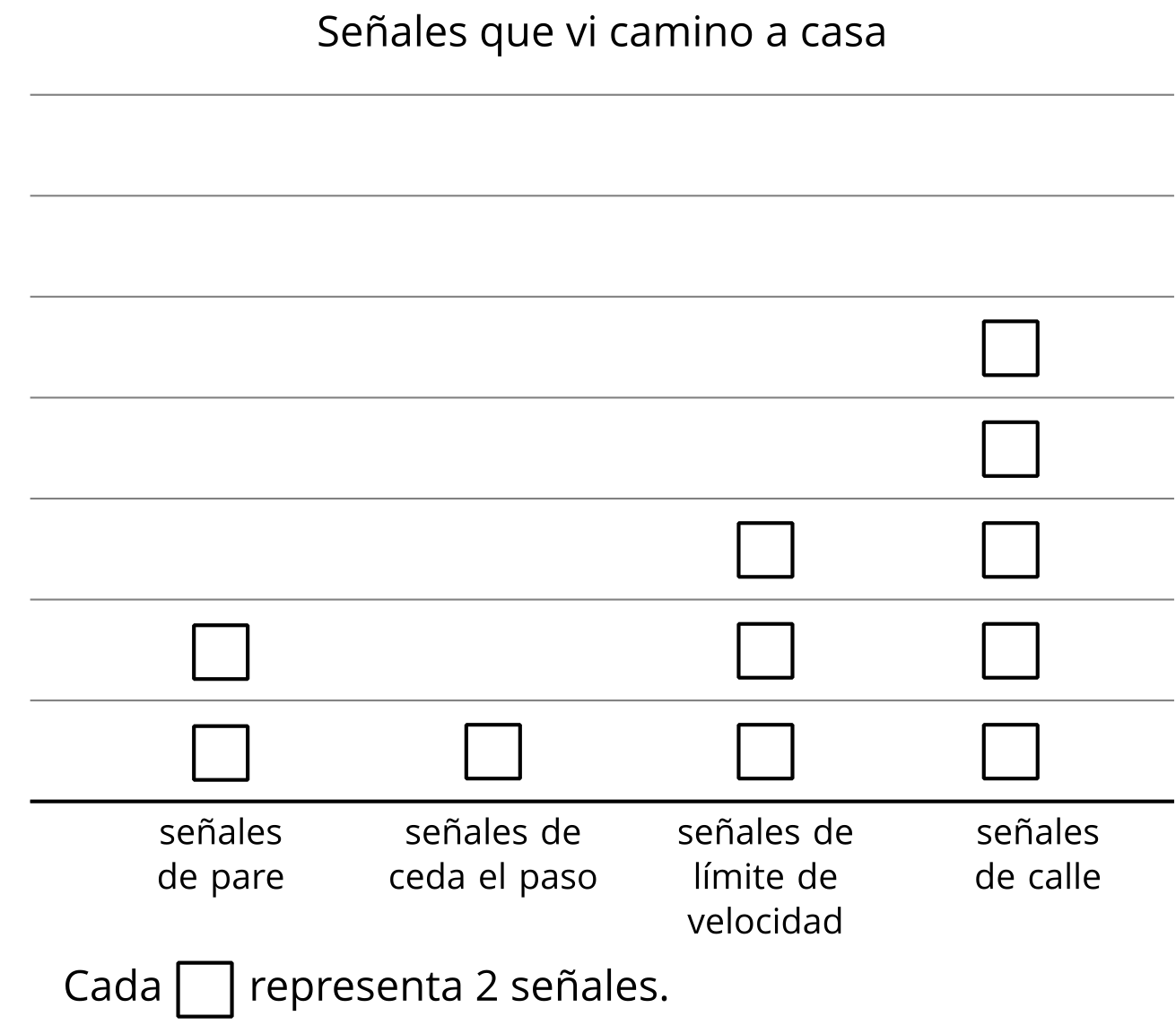 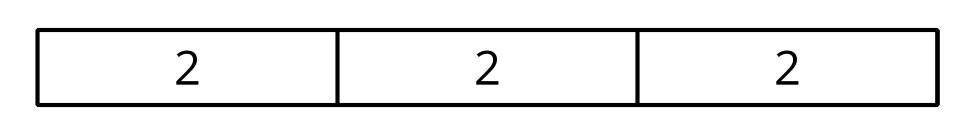 ¿Cómo muestra el diagrama las señales de límite de velocidad que Elena vio camino a casa?Representa los datos de otra categoría de la gráfica con tu propio dibujo o diagrama.2 Clasificación de tarjetas: Grupos igualesStudent Task StatementTu profesor te dará tarjetas que muestran dibujos, situaciones o diagramas. Forma grupos de tarjetas que correspondan entre sí. Prepárate para explicar tu razonamiento.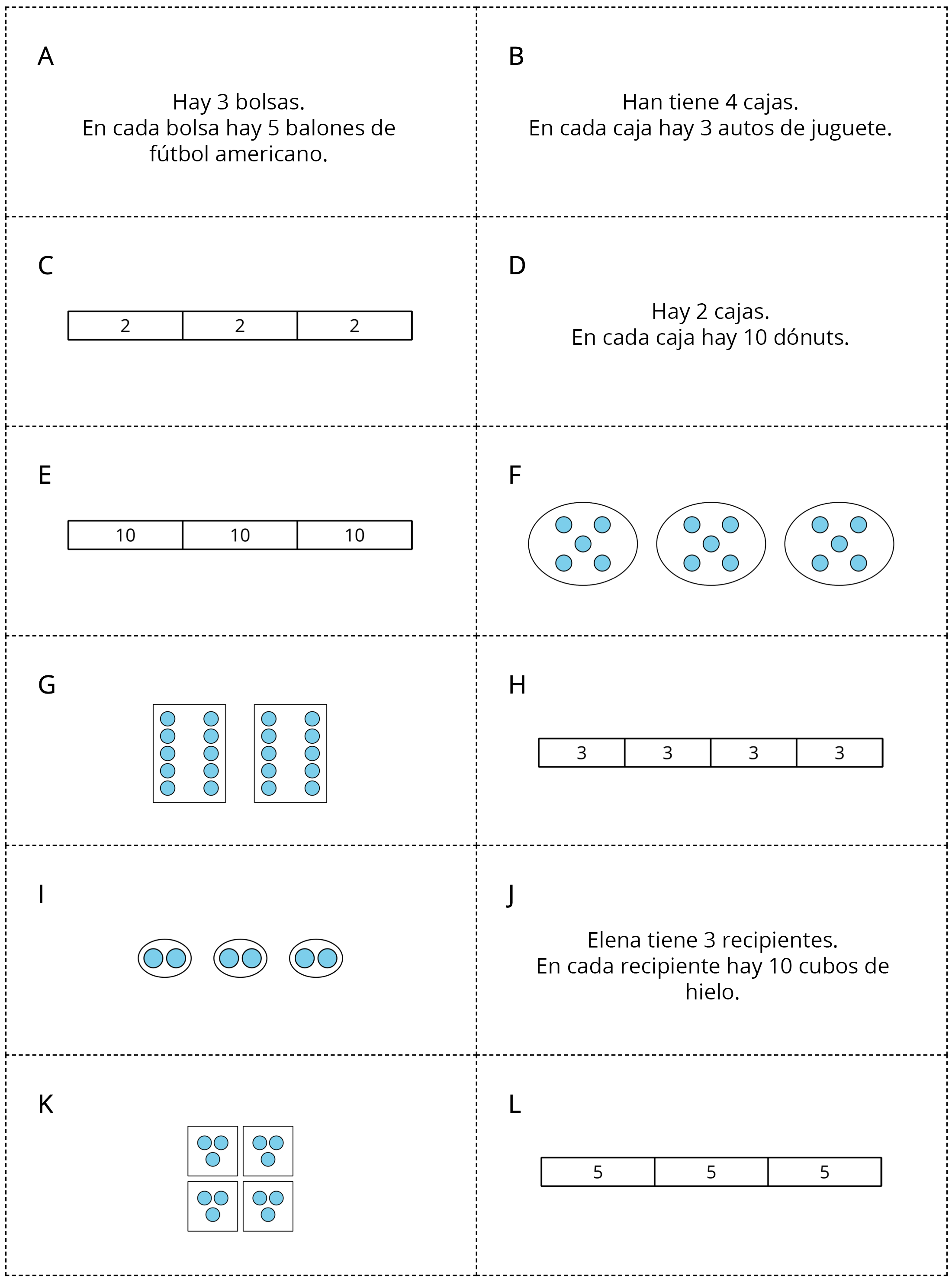 Haz un dibujo o diagrama para cada situación.Hay 4 bolsas. En cada bolsa hay 2 fresas.Hay 4 manos. En cada mano hay 5 dedos.Images for Activity Synthesis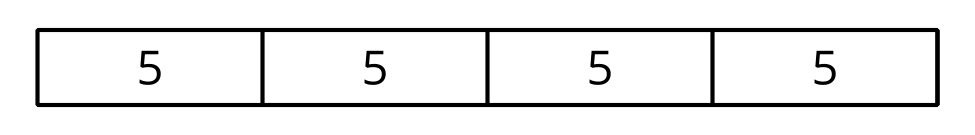 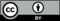 © CC BY 2021 Illustrative Mathematics®